Описание пейзажной картиныЗадачи:Связная речь: Формировать умения правильно воспринимать, чувствовать настроение , отраженное художником в пейзаже, и передавать его словом;Словарь и грамматика: тренировать в подборе определений и сравнений, синонимов и антонимов;Звуковая культура речи: формировать умения придумывать предложения и произносить их с различной интонационной окраской, передавая голосом чувства радости и огорчения.Ход образовательной деятельностиПривлекаем внимание детей к картине И.И. Левитана «Весна. Большая вода»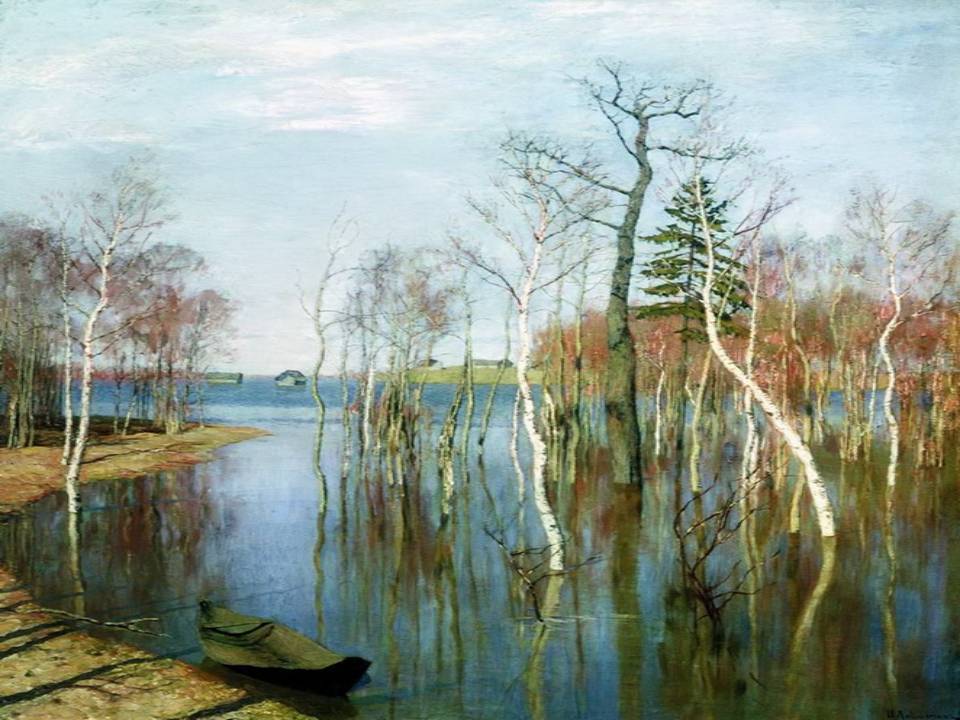 Предлагаем детям прослушать рассказ о картине и ее автора.Много лет назад в нашей стране жил замечательный художник Исаак Левитан. Он любил Россию и писал картины, на которых изображал ее природу. Картины Левитана любят и знают не только у нас, но и в других странах. Художник выбирал самые разные уголки природы: писал стройные березки, реки, небо. Сегодня мы с вами рассмотрим картину Левитана «Весна. Большая вода».Предлагаем детям ответить на вопросы Вопросы:Как вы думаете, что художнику хотелось рассказать нам про весну?Что художнику казалось интересным, красивым?Почему Левитан так назвал свою картину-  «Весна. Большая вода»?Читаем детям отрывок из рассказа И. Соколова- Микитова «Лесные картинки»Радостна, шумна и пахуча весна! Звонко поют птицы, звенят под деревьями весенние ручейки. Смолкой пахнут набухшие почки. Теплый ветер пробегает в высоких вершинах.Скоро, скоро оденется лес листвой, зацветет на опушках черемуха, защелкают над ручьями голосистые соловьи. Прилетят, закукуют длиннохвостые кукушки: «Ку-ку! Ку-ку! Ку-ку!» Забегают по кочкам хлопотливые муравьи, вылетит из зимнего убежища, загудит первый шмель. Побегами молодой травы, голубыми и белыми подснежниками покроются лесные полянки.Хороша, радостна, весела весна в лесу!Задаем детям вопросыО какой весне говорится в этом рассказе?Какими словами автор называет весну?Какие описания вы запомнили?Придумайте определение к слову весна.Придумайте определение к слову лес. Какой он?Где можно употребить эти  определения- в каком рассказе, сказке?Черемуха какая?Какие определения вы можете подобрать к слову ручеек? С чем его можно сравнить?Дети слушают сказку и во время чтения отвечают на вопросыЖили – были два братца- ветра: один, старший брат, - Северный ветер, другой - Южный. Как же они были не похожи друг на друга! Как подует Северный ветер, сразу становится холодно и морозно.Какими еще словами можно сказать про этот ветер? Подберите слова близкие по смыслу. (Ледяной, морозный, колючий…)А второй брат – Южный ветер- совсем другим. Подберите к слову холодный слова противоположные по смыслу. Какой был Южный ветер?(Теплый, ласковый, нежный…)Придумайте небольшой рассказ о весне, ручейке, весеннем ветре.